به نام ایزد  دانا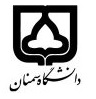 (کاربرگ طرح درس)                   تاریخ بهروز رسانی: 10/11/97دانشکده     کویرشناسی        نیمسال دوم سال تحصیلی98-97بودجهبندی درسمقطع: کارشناسی□  کارشناسی ارشد*  دکتری□مقطع: کارشناسی□  کارشناسی ارشد*  دکتری□مقطع: کارشناسی□  کارشناسی ارشد*  دکتری□تعداد واحد: نظری2 عملی  تعداد واحد: نظری2 عملی  فارسی : هیدرولوژی عمومیفارسی : هیدرولوژی عمومینام درسپیشنیازها و همنیازها:      هوا و اقلیم شناسیپیشنیازها و همنیازها:      هوا و اقلیم شناسیپیشنیازها و همنیازها:      هوا و اقلیم شناسیپیشنیازها و همنیازها:      هوا و اقلیم شناسیپیشنیازها و همنیازها:      هوا و اقلیم شناسیلاتین :General Hydrology لاتین :General Hydrology نام درسشماره تلفن اتاق: 31535573شماره تلفن اتاق: 31535573شماره تلفن اتاق: 31535573شماره تلفن اتاق: 31535573مدرس/مدرسین: دکتر محمد رضا یزدانیمدرس/مدرسین: دکتر محمد رضا یزدانیمدرس/مدرسین: دکتر محمد رضا یزدانیمدرس/مدرسین: دکتر محمد رضا یزدانیمنزلگاه اینترنتی: http://myazdani.profile.semnan.ac.ir/منزلگاه اینترنتی: http://myazdani.profile.semnan.ac.ir/منزلگاه اینترنتی: http://myazdani.profile.semnan.ac.ir/منزلگاه اینترنتی: http://myazdani.profile.semnan.ac.ir/پست الکترونیکی:m_yazdani@semnan.ac.ir        پست الکترونیکی:m_yazdani@semnan.ac.ir        پست الکترونیکی:m_yazdani@semnan.ac.ir        پست الکترونیکی:m_yazdani@semnan.ac.ir        برنامه تدریس در هفته و شماره کلاس: دوشنبه 12-11برنامه تدریس در هفته و شماره کلاس: دوشنبه 12-11برنامه تدریس در هفته و شماره کلاس: دوشنبه 12-11برنامه تدریس در هفته و شماره کلاس: دوشنبه 12-11برنامه تدریس در هفته و شماره کلاس: دوشنبه 12-11برنامه تدریس در هفته و شماره کلاس: دوشنبه 12-11برنامه تدریس در هفته و شماره کلاس: دوشنبه 12-11برنامه تدریس در هفته و شماره کلاس: دوشنبه 12-11اهداف درس:  آشنایی با علم آبشناسی، عوامل موثر بر چرخه آب و روشهای اندازه گیری مولفه های مهم چرخه آباهداف درس:  آشنایی با علم آبشناسی، عوامل موثر بر چرخه آب و روشهای اندازه گیری مولفه های مهم چرخه آباهداف درس:  آشنایی با علم آبشناسی، عوامل موثر بر چرخه آب و روشهای اندازه گیری مولفه های مهم چرخه آباهداف درس:  آشنایی با علم آبشناسی، عوامل موثر بر چرخه آب و روشهای اندازه گیری مولفه های مهم چرخه آباهداف درس:  آشنایی با علم آبشناسی، عوامل موثر بر چرخه آب و روشهای اندازه گیری مولفه های مهم چرخه آباهداف درس:  آشنایی با علم آبشناسی، عوامل موثر بر چرخه آب و روشهای اندازه گیری مولفه های مهم چرخه آباهداف درس:  آشنایی با علم آبشناسی، عوامل موثر بر چرخه آب و روشهای اندازه گیری مولفه های مهم چرخه آباهداف درس:  آشنایی با علم آبشناسی، عوامل موثر بر چرخه آب و روشهای اندازه گیری مولفه های مهم چرخه آبامکانات آموزشی مورد نیاز:امکانات آموزشی مورد نیاز:امکانات آموزشی مورد نیاز:امکانات آموزشی مورد نیاز:امکانات آموزشی مورد نیاز:امکانات آموزشی مورد نیاز:امکانات آموزشی مورد نیاز:امکانات آموزشی مورد نیاز:امتحان پایانترمامتحان میانترمارزشیابی مستمر(کوئیز)ارزشیابی مستمر(کوئیز)فعالیتهای کلاسی و آموزشیفعالیتهای کلاسی و آموزشینحوه ارزشیابینحوه ارزشیابی1466درصد نمرهدرصد نمرهدکتر محمد مهدوی ،هیدرولوژی عمومی، انتشارات دانشگاه تهراندکتر امین علیزاده، اصول هیدرولوژی کاربردی، انتشارات دانشگاه امام رضادکتر محمد مهدوی ،هیدرولوژی عمومی، انتشارات دانشگاه تهراندکتر امین علیزاده، اصول هیدرولوژی کاربردی، انتشارات دانشگاه امام رضادکتر محمد مهدوی ،هیدرولوژی عمومی، انتشارات دانشگاه تهراندکتر امین علیزاده، اصول هیدرولوژی کاربردی، انتشارات دانشگاه امام رضادکتر محمد مهدوی ،هیدرولوژی عمومی، انتشارات دانشگاه تهراندکتر امین علیزاده، اصول هیدرولوژی کاربردی، انتشارات دانشگاه امام رضادکتر محمد مهدوی ،هیدرولوژی عمومی، انتشارات دانشگاه تهراندکتر امین علیزاده، اصول هیدرولوژی کاربردی، انتشارات دانشگاه امام رضادکتر محمد مهدوی ،هیدرولوژی عمومی، انتشارات دانشگاه تهراندکتر امین علیزاده، اصول هیدرولوژی کاربردی، انتشارات دانشگاه امام رضامنابع و مآخذ درسمنابع و مآخذ درستوضیحاتمبحثشماره هفته آموزشیتاریخچه علم هیدرولوژی-تعاریف اولیه1تقسیمات علم هیدرولوژی-چرخه آب-عوامل موثر بر چرخه آب2حل مسالهبیلان هیدرولوژی 3حل مسالهشدت بارندگی-منحنی های شدت- مدت- فراوانی، منحنی های عمق- سطح- تداوم4حل مسالهپارامترهای آماری بارندگی5حل مسالهتحلیل بارندگی منطقه ای: پایه مشترک آماری-کنترل صحت و سقم آمار6حل مسالهتحلیل بارندگی منطقه ای: بازسازی نواقص آماری7حل مسالهروشهای محاسبه میانگین بارندگی یک منطقه8حل مسالهنفوذ و روشهای اندازه گیری آن9حل مسالهدبی جریان-روشهای اندازه گیری آن10حل مسالهروش جسم شناور-روش خط کش رود، روش مولینه11حل مسالهروش شیمیایی-روشهای تجربی اندازه گیری جریان12حل مسالهایستگاه هیدرومتری-تعاریف جریان13حل مسالهروشهای تجربی محاسبه رواناب14حل مسالهروشهای محاسبه دبی حداکثر سیلاب15حل مسالهحمل مواد و رسوبات توسط آب16